ЗЕМСКОЕ СОБРАНИЕ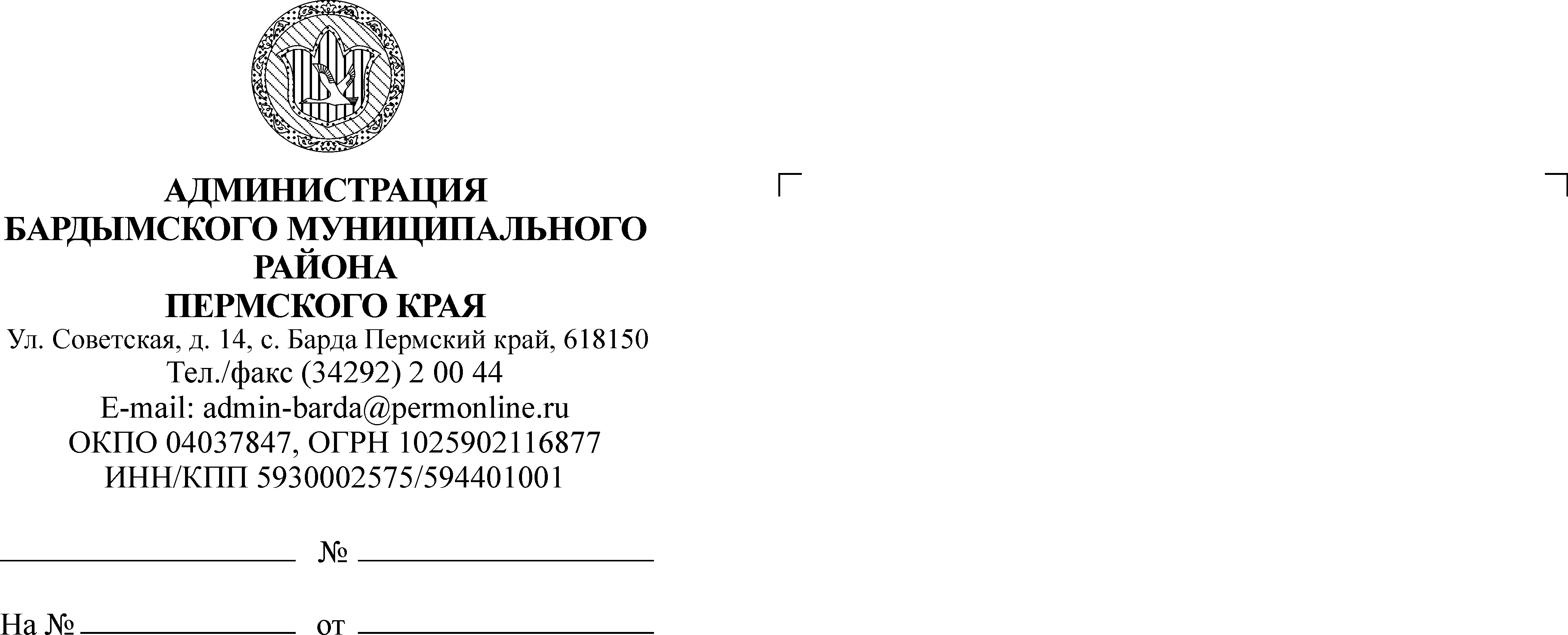 БАРДЫМСКОГО МУНИЦИПАЛЬНОГО РАЙОНАПЕРМСКОГО КРАЯТРИДЦАТЬ ТРЕТЬЕ (ВНЕОЧЕРЕДНОЕ)  ЗАСЕДАНИЕРЕШЕНИЕ06.02.2019                                                                                    № 518О принятии к осуществлениючасти полномочий администрацииБардымского сельского поселенияРуководствуясь ч.4 ст.15 Федерального закона от 06.10.2003 № 131-ФЗ «Об общих принципах организации местного самоуправления в Российской Федерации», Бюджетным кодексом Российской Федерации, Уставом муниципального района, Земское Собрание Бардымского муниципального районаРЕШАЕТ:1.Администрации Бардымского муниципального района принять к осуществлению часть полномочий администрации Бардымского сельского поселения  по реализации мероприятий по софинансированию из Дорожного фонда Пермского края работ по ремонту объектов: Ремонт автомобильной дороги по ул. Газовиков (участок от ул. Солнечная до ул. Лесная), ремонт автомобильной дороги по ул. Лесная (участок от ул. Газовиков до ул. Молодежная), ремонт автомобильной дороги по ул. Молодежная (участок от ул. Лесная до ул. Солнечная), ремонт автомобильной дороги по ул. 8 Марта (участок от ул. 1 Мая до ул. Матросова), ремонт автомобильной дороги по ул. Кирова (участок от ул. Ленина до Центральной библиотеки), находящиеся в собственности Бардымского сельского поселения Бардымского муниципального района.	2.Администрации Бардымского муниципального района заключить соглашение с администрацией Бардымского сельского поселения о передаче части полномочий согласно пункту 1 данного решения.	3.Настоящее решение опубликовать в районной газете «Тан» («Рассвет») и разместить на официальном сайте Бардымского муниципального района Пермского края www.barda-rayon.ru.	4.Контроль исполнения решения возложить на председателя комиссии по экономической политике Сарбаева В.М.Председатель Земского СобранияБардымского муниципального района                                                   Х.Г. АлапановГлава муниципального района- глава Администрации Бардымского муниципального района                                                                              С.М. Ибраев06.02.2019